Nomor 		:  Un.03/KS.01.7/3864/2016					10 Oktober 2016Lampiran 	:  1 (satu) bendelPerihal 		:  Permintaan Informasi Harga Barang						Kepada Yth. ............................................................................................di‘- T e m p a t – Dengan hormat,Sehubungan rencana realisasi pelaksanaan pekerjaan Pengadaan Sarana Prasarana Berupa Alat Musik beserta Pendukungnya Unit Kegiatan Mahasiswa di Biro Akademik Kemahasiswaan dan Kerjasama (BAAKK) Tahun Anggaran 2016, bersama ini kami bermaksud agar perusahaan saudara memberikan informasi tentang harga barang sesuai dengan Rencana Anggaran Biaya (RAB) yang kami lampirkan dalam surat ini untuk data dukung survey pembuatan HPS (Harga Perkiraan Sendiri) Lelang Pengadaan Sarana Prasarana Berupa Alat Musik beserta Pendukungnya.Apabila informasi harga yang saudara berikan sesuai dan kami nilai wajar, maka kami akan memberi kesempatan perusahaan saudara untuk membuat penawaran terhadap pekerjaaan tersebut.Kami harap data barang dapat kami terima paling lambat pada :Hari	: 	Jum’atTanggal	: 	14 Oktober 2016 Tempat 	: 	Unit Layanan Pengadaan Lantai II Gedung Rektorat UIN Maulana Malik Ibrahim Malang 		Jl. Gajayana No. 50 Malang (0341) 570886Adapun informasi harga tersebut bisa dikirim ke kantor ULP, di fax di no (0341) 570886 dan via e-mail ke : ulp@uin-malang.ac.id atau ulp_uinmalang@kemenag.go.id.Demikian atas perhatian dan kerjasamanya yang baik, kami sampaikan terima kasih.Pejabat Pembuat Komitmen,Drs. H. A. Heru Achadi Hari, M.SiNIP. 19690526 200003 1 003Lampiran	: Surat Permintaan Informasi Harga Barang										Nomor 		: Un.03/KS.01.7/3864/2016										Tanggal 	: 10 Oktober 2016Rincian  Anggaran Biaya (RAB)Pekerjaan 	: Pengadaan Sarana Prasarana Berupa Alat Musik beserta Pendukungnya Unit Kegiatan MahasiswaLokasi		: Biro Akademik Kemahasiswaan dan Kerjasama (BAAKK)Tahun Anggaran 	: 2016NB : * Harga sudah termasuk pajak* Mohon dicantumkan spesifikasi lengkap dan merek barang* jika ada yang ingin disampaikan/ditanyakan silahkan menghubungi nomor berikut :  (085649977125)Pejabat Pembuat Komitmen,Drs. H. A. Heru Achadi Hari, M.SiNIP. 19690526 200003 1 003KEMENTERIAN AGAMA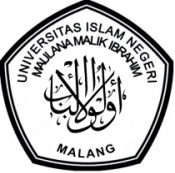 UNIVERSITAS ISLAM NEGERI MAULANA MALIK IBRAHIM MALANGJl. Gajayana No. 50 Malang 65144,  Telp. (0341) 551354, Fax. (0341) 572533 Website : www.uin-malang.ac.id E-mail : info@uin-malang.ac.idNoNama BarangSpesifikasiGambarVolumeVolumeHarga Satuan (Rp)Jumlah (Rp)APaduan Suara1KeyboardSetara Roland Keyboard BK-3	
• Portable, self-contained keyboard with built-in sound system• High-quality sounds, rhythms, and Music Assistants• Comfortable, intuitive user interface• Compatible with music rhythms from Roland’s BK, E, G, and VA series• Play a variety of backing formats (SMF, MP3, WAV, and rhythms) and record performances with optional USB memory• Roland Wireless Connect capability for cable-free communication with iPhone and iPad; free iOS apps available for music sharing, lyrics display, and more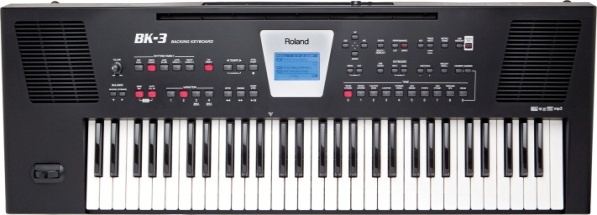 1Unit…….......…….......2Keyboard AmplifierSetara ROLAND Keyboard Amplifier [KC-150]
• Output Power 65 Watt• 12" Speaker and Piezo Tweeter• 2-band EQ• Input AUX• XLR Mic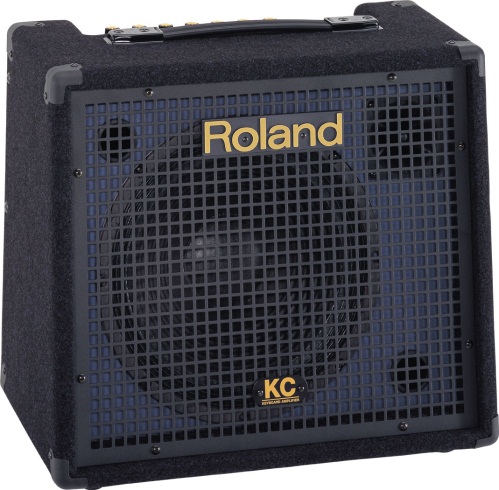 1Unit…….......…….......3Lampu Sorot LED Outdoor 10 Watt COLOURLampu Sorot 10watt 220volt RGB
- input voltage : 100-240V(AC)- Power : 10W RGB- Dilengkapi remote untuk mengganti warna cahaya- Berat : 600 gr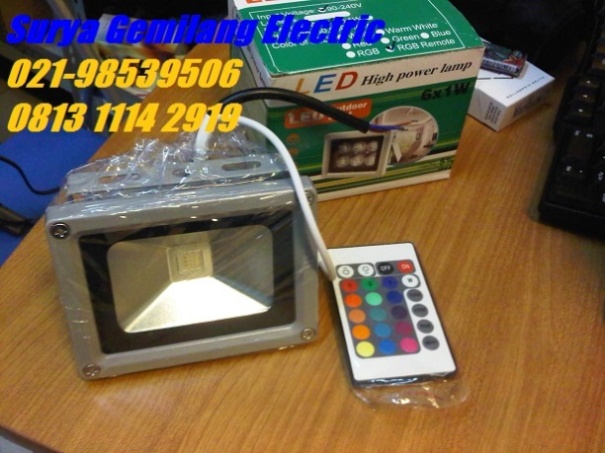 2Unit…….......…….......4SustainType : ROLAND Damper Pedal [DP-10]
• Keyboard Pedal, Standard Pedal Switch • High-quality pedal with non-slip rubber base• Extra long cable for stacked keyboard setups• Full and half-damper compatible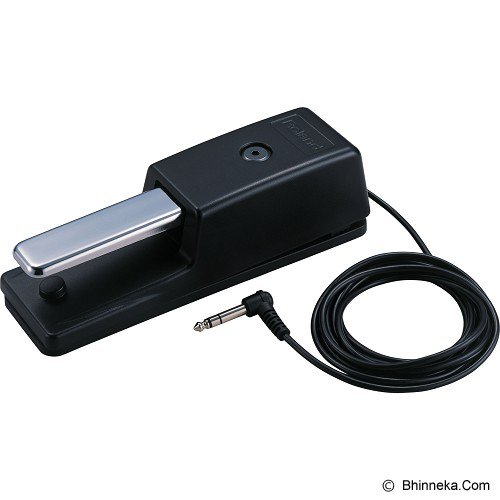 1Unit…….......…….......5Speaker PortableSAMSON Monitor Speaker Auro D12 
• 2-way Passive Loudspeaker System• 12" Speaker• Power 400 Watt• 1.34-inch (34mm) compression driver with 1-inch exitCHANNEL Speaker Stand [YM2010]
• Tinggi maks. 1,8m• beban berat speaker hingga 68 kg• Uk (L x W x H cm) 15 x 15 x 105• Garansi Merchant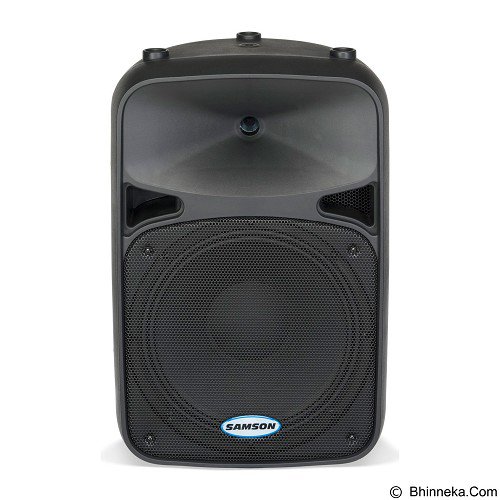 1Unit…….......…….......BSimfoni1Stand MicMic Boom arm Length : 1000mm/39.4”Adjustable height :190 mm(7.5”) to 960mm (37.8”)Base type :adjustable screw-on clamp or desktop placementWeight :1.41Kf/ 3.1Ibs (Including cable)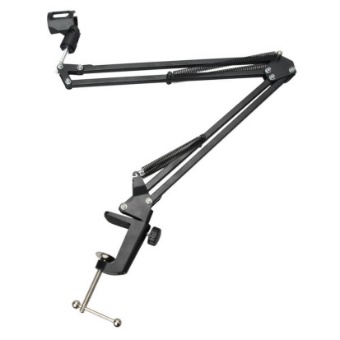 2Unit…….......…….......2Mic SiaranMULTI-PATTERN CONDENSOR MICSwitchable Supercardioid, Omni and Figure-8 pickup patternsDual 19mm capsule designSwitchable high-pass filter and 10dB padGold-plated XLR connectorsCarry Case & swivel mount includedOptional SP01 shockmount available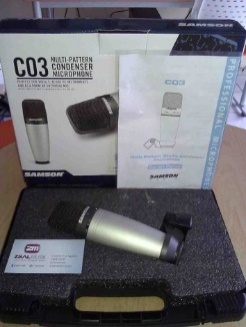 2Unit…….......…….......3Mixer Allen dan Health GL2400-16inputs – MIC Preampers 16 x XLRinputes – line 24 x TRSoutput – main : 3 x XLR, 2 x TRSoutput – Direct :14 x TRSoutput – other : 2 x TRS (2-TRL) 4 xXLR (groups)heandphones: 1 x ¼”send/return 1/O :6 x TRS (sends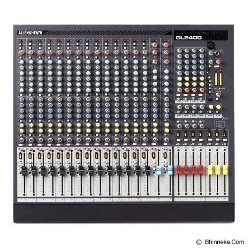 1Unit…….......…….......CLembaga Kajian, Penelitian dan Pengembangan Mahasiswa1Pengadaan Microphone WirelessSAMSON Stage 55 Handheld System Microphone Live WirelessHT5 Dynamic Handheld Microphone Transmitter1 Receiver SR55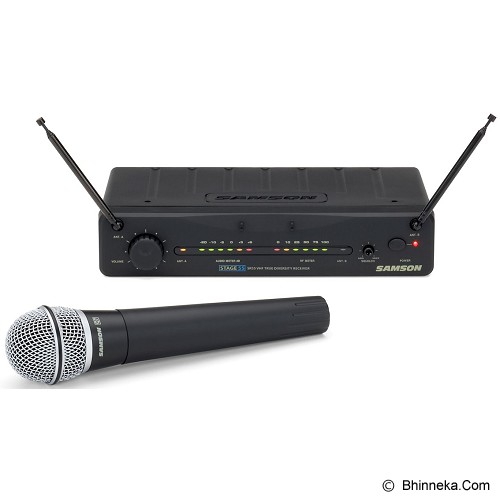 1Unit…….......…….......2Sound SystemPHILIPS Home Theater 5.1 inch5.1 inch Home Theater Speaker SystemDolby Digital PlusDouble Bass SoundUSB PlaybackDolby TrueHD and DTS-HDBluetooth and NFCHDMI 1080p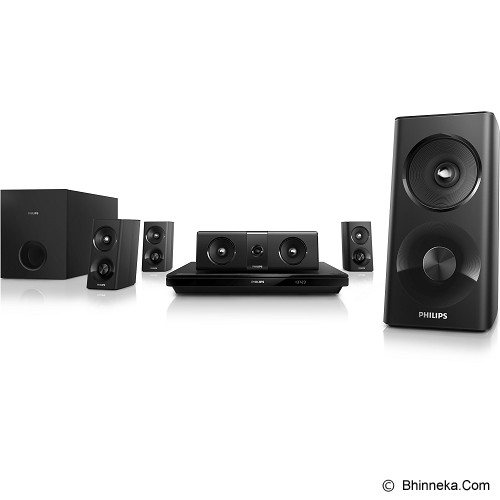 1Unit…….......…….......DPramuka1Terbangan Rebbana QasidahAlat music hadrahyang terkecil berukuran diameter 18 cm (ketipung/ kotek)  22 cm (B3/ tanggung/ keplak/ keprak), 26 cm, 27, cm, 28 cm (B2),  29, cm, 30 cm, 31, cm,32 cm (B1/ stelan kecil/ hadroh/ Bass 3)  35 cm, 36, cm dan terbesar Berukuran 37 cm (stelan besar/ diba/ terbang/ bass 1 & 2)bahan dari kayu asemkulit kambing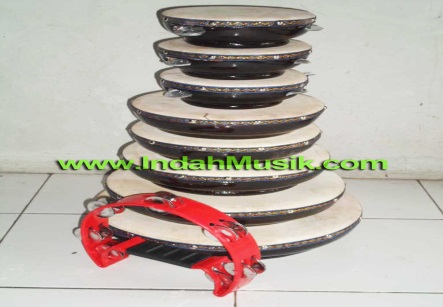 1Set…….......…….......2MicroponeSetara Samson Stage 55 Handheld System ST5 beltpackpemancarLM10 lavaliermikrofonpickup pola Omnidirectionalclip-on terpadudesainadaptor AC dan 1/4-inch termasukkabelAR55 Tahap 55 penerima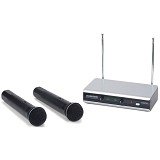 1Unit…….......…….......3Mixer SoundSetara ALTO Mixer Live Mixer Live, Audio 8 Channels, 4 Mic Input, 3-Band EQ, RCA, 16 Total Inputs, 2 Stereo Input Channels, AUX Inputs/Outputs, Switchable Phantom Power, Footswitch Input	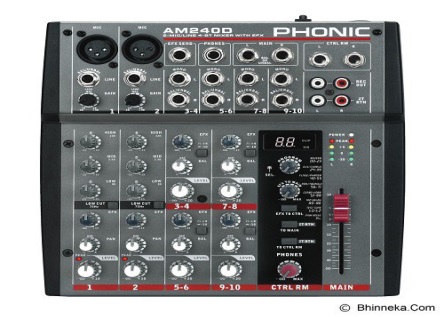 1Unit…….......…….......ETeater Komedi Kontemporer1Mic WirelessPyle-Pro PDWM8900 Rack Mount 8 Channel Wireless Microphone System with 8 Lavalier/HeadsetsProfessional VHF 8 Channel Wireless Microphone System –¼’’ Individual Line Outputs and Mixed ¼’’ Outputs – Operation Range: 150 – 600 ft.Dual Telescoping Receiver Antennas – Available Frequencies (Hz): Set 1 – 215.5, 174.8, 200.6, 180.8/Set 2 – 212.6, 190.1, 214.2, 193.0 – Signal to Noise Ratio: 90 dB8 Volume Controls – One For Each Channel – Dynamic Range: 92dB - Dimensions Without Rack Mount: 1.8’’ x 16.5’’ x 8.7’’Includes 4 LavalierMics and 4 Headset Mics– Total Harmonic Distortion: 0.5% - Receiver Dimensions With Rack Mount: 1.8’’ x 18.9’’ x 8.7’’8 Belt Packs On/Off Broadcasting Switch – Frequency Response: 50 Hz – 16 kHzProfessional VHF 8 Channel Wireless Microphone System –¼’’ Individual Line Outputs and Mixed ¼’’ Outputs – Operation Range: 150 – 600 ft.Dual Telescoping Receiver Antennas – Available Frequencies (Hz): Set 1 – 215.5, 174.8, 200.6, 180.8/Set 2 –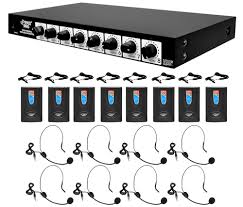 3Unit…….......…….......2ViolinPaesold Violin Outfit PA802 size 4/4Top: Alpine SpruceBack,sides,neck: European MapleFingerboard, nuts: EbonyWood quality: A+Hand varnish: spirit varnishAntique varnish: YesTailpiece: Wittner UltraPegs: Ebony StandardStrings: ThomasikHancrafted in Germany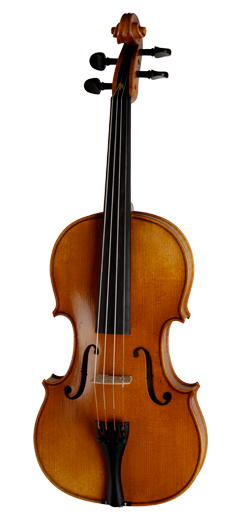 1Unit…….......…….......3Bongo dan congaBongo dan conga LP Aspire 10” & 11” Natural Wood Conga Set & BongosCongas are 28" tall, crafted from kiln dried, environmentally friendly Siam OakBlack, powder coated LP Aspire side plates9⁄32" diameter tuning lugEZ Curve Rims which have improved strength, a unique skin wire channel, and a curved surface that provides great playing comfortNatural rawhide tucked headsBongo Bracket Not Included, part number is LPA244STuning wrench includedCP Traditional Bongos are constructed of kiln dried, environmentally friendly Siam Oak with 6" and 7" Natural Rawhide Heads and Cuban-Style steel bottoms.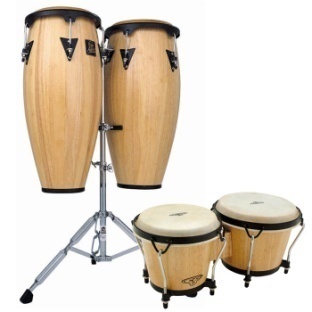 2Unit…….......…….......FKomunitas Musik (Kommust)RECORDING EQUIPMENT…….......…….......1Sound cardSetara Tascam us1800 16 channel 16 simultaneous inputs4 simultaneous outputs14 analog inputs
(8x) XLR Micinputs with phantom power(2x) 1/4" TRS LINE/GUITAR inputs on the front panel(4x) 1/4" TRS LINE inputs on the rear panelStereo S/PDIF DigitalInput/OutputZero-latencyHardwareMonitoringIndependentMonitor and HeadphoneOutputsStereo monitoroutput (DAW return (stereo) and input (mono))16-channel MIDI Input and Output
USB 2.0connection to Mac/Windows
Up to 96kHz/24-bit Audio ResolutionCubase LE 5 48-track workstation software included
ASIO and Core Audio support
Windows XP, Windows Vista, Windows 7 and Mac OS X compatible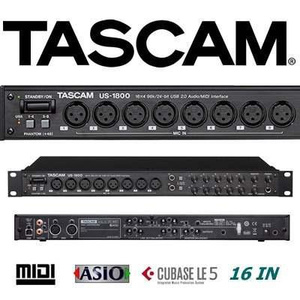 1Unit…….......…….......2Mic drumSetara Samson 8 Kit Drum's Microphone Set2 C01 Large Diaphragm Condensers for overheads 3 Q-toms for dynamic tom miking with integrated rim mount clip 1 Q-snare with integrated rim mount clip for precise snare drum miking1 Q-kick perfect for capturing the low-end attack of bass drums 1 C02H Mini Pencil Condenser for hi-hat or ride cymbals All microphones feature Gold-plated XLR connectionsComplete kit comes packed in a rugged road case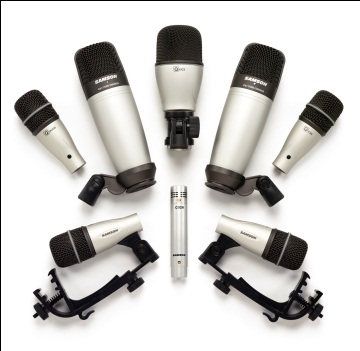 1Unit…….......…….......3Mic vokal recordingISK RM8 Mic, ShockMount, Hardcase, WalletPola Polar SwitchableLow – cut Beralih0dB , – 10dB Pad BeralihEmas Murni – Coated Grille DesainPola Polar : Uni / Bi / Omni – directionalFrequency Response : 20Hz – 20kHz
– Sensitivitas : – 36db ± 2dB ( 0dB = 1V/Pa pada 1kHz )
– Output Impedance : 150Ω ± 30 % ( pada 1kHz )Beban Impedansi : ≥ ΩSetara Tingkat Kebisingan : 15dB A0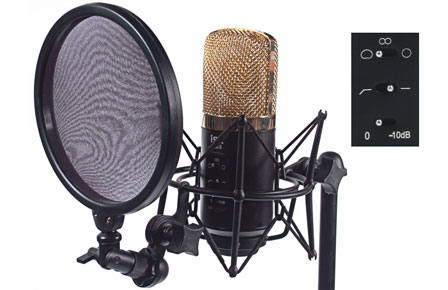 1Unit…….......…….......4Speaker recordingMonitor Speaker System, 2-Way, 5" Cone Woofer, 1" Dome Tweeter, 54Hz - 30kHz Frequency, 45W Power Consumption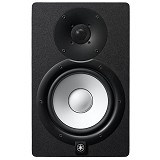 1Unit…….......…….......5HeadphoneSetara Marshall Major Mic (Pitch Black) Compatible with devices using 3.5mm plug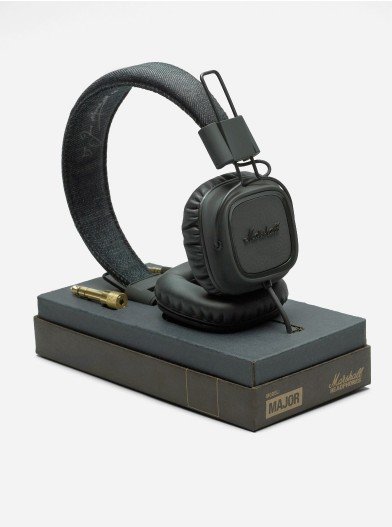 1Unit…….......…….......6Stand micSetara Hercules MS201B Mic Stand 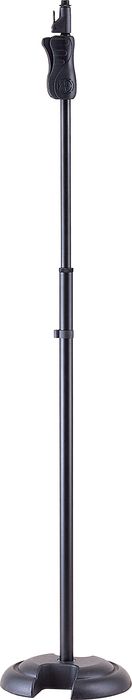 1Unit…….......…….......7Stand bookSetara AXL ROSE SLK-340 IThe Highest Quality In Book Stand, Black Colour With 2 Mic Holder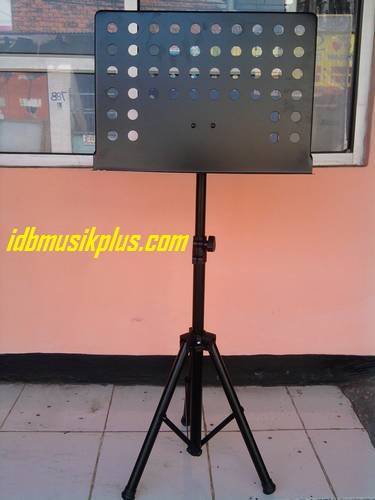 1Unit…….......…….......FASILITAS PENDUKUNG/ALAT BAND1PedalSetara Tama Iron Cobra 1Set…….......…….......2Drum Throne / Kursi DrumSetara Mapex T755A Drum Throne1Set…….......…….......3Pickup GuitarSetara DiMarzio Virtual Hot PAF DP214 1Set…….......…….......4CymbalAA medium crash 15" AA rock crash 17" XS20 hats 14" AAX Stage Ride 19" B8 chinesse 18" XS20 splash 10" 16" AAX Saturation Crash 18" HHX Studio Crash 21” HHX Raw Bell Dry Ride 11” AAX X-Plosion Splash 9" Sabian Vault Radia Nano Hats18" Paiste Twenty Custom Thin China 1Set…….......…….......5Drumhead/membran drumEvans B 14 HD Dry Snare Evans BD 24 GB3 - EQ3 Batter Clear Bass Drum Evans BD 22 R EMAD Bass Drum Reso Evans TT 12 G2 Tom Evans TT 13 G2 Tom 2 Evans TT 18 G2 1Set…….......…….......6Gitar string/senar gitarErnieball electric guitar string (0.10 – 0.46) 6 string (REGULAR SLINKY)    (6 set) Ernieball (0.09 – 0.42) 6 String (RPS SUPER SLINKY)  (6 set) Ernieball acoustic guitar string (0.10 - 0.50) 6 string (EXTRA SLINKY)    (6 set) Ernieball electric bass string (0.45 – 100) 4 string (SUPER SLINKY)  (6 set) Sumber: http://fjb.kaskus.co.id/product/000000000000000009061572/ernie-ball-senar-usa/11Set…….......…….......GPagar Nusa1Kendang Pencak Silat1 set lengkap kendang pencak silat atau biasanya 1 set alat music bantengan
Terdiri dari berbagai alat musicKendangJawaTimuran 2 (dua) buah (Kendang Lanang dan KendangWadhon)Ancak (Penyangga) kendang 2 (dua) buah1 Pasang Kenong (1 Kethukdan 1 Kempyang) beserta dudukannyaPemukul KenongGendangJidor/ (alternatifnya Bass Drum) 1 (satu) buahTempat/ Penyangga Gendang JidorPemukul Jidor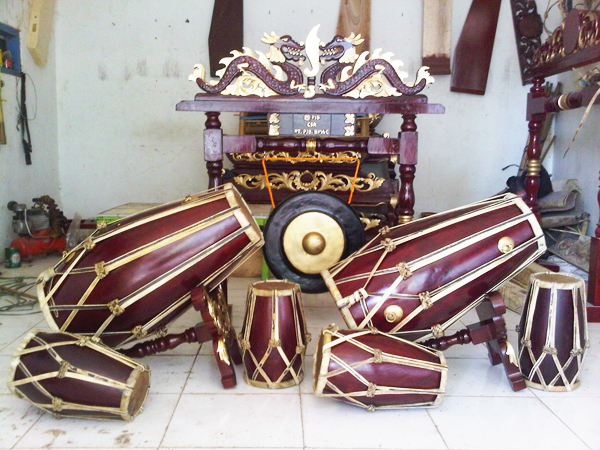 1Set…….......…….......HSeni Religius1KyboardSetara ROLAND BK-5 OR (ORIENTAL)Continuing a long tradition of successful world-music products, Roland proudly announces the BK-5 OR, addressing the sounds of the Middle East as well as Turkey and North Africa. The BK-5 OR retains all characteristics and features of the recently announced BK-5 and adds newly created sounds and rhythms.Sounds and rhythms from the Middle East, Turkey, and North Africa12 scale-tuning buttons with dedicated scale memories. Instant playback of backing tracks directly from USB memorySUMBER: https://galerimusikindonesia.com/roland-bk-5-or-backing-keyboard-id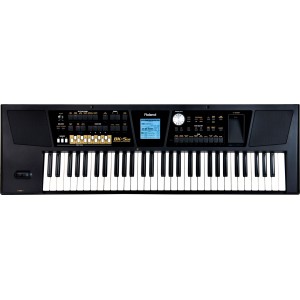 1Unit…….......…….......2MixerSOUNDCRAFT LIVE 8 32Applications: 8-bus live mixing FOH mixing Touring bands Venues and theatres Installations Recording direct to multitrackMain Features :24, 32 and 40 channels frame sizes 8 group busses UltraMic+™ preamp with up to 66dB gain range +48V phantom power, individually switchable on each channel 4-band EQ with two swept mid bands 4 mute groups Additional outputs on 10 x 2 matrix Two stereo input channels 8 stereo returns Phase reverse on mono inputs 18dB/octave high-pass filter 6 aux sends, configurable to give up to 4 pre or post fade sends 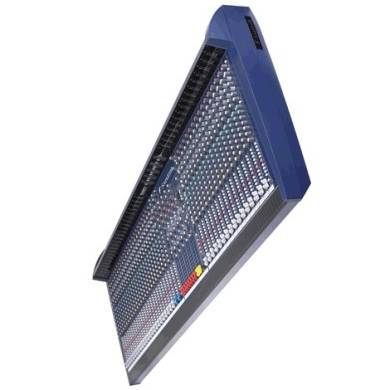 1Unit…….......…….......3Guitar Bass ElektronikBASS MB-200 SUNBURSTModel MB200Ukuran (L x W x H cm) 20 x 5 x 100Berat (kg) 13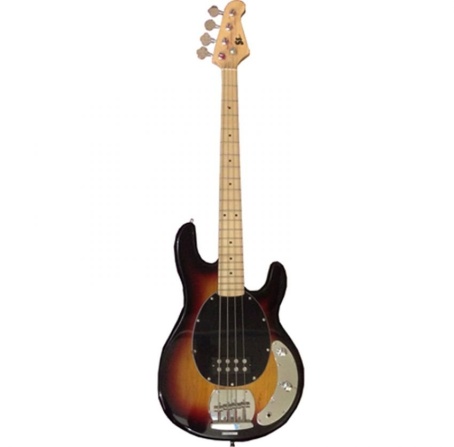 1Unit…….......…….......4Snake CableSNAKE CABLE AXL AUDION DRUM MODE 2485Reliability and heavy duty multi pair link cable with aluminum
foil to reduce RF signal 
Silvered cooper shield 20x 0.12 conduct wire with PE insulation
and PVC inner jacket.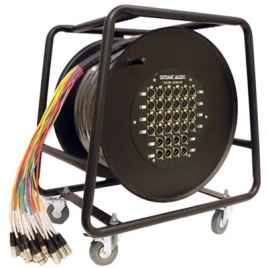 1Set…….......…….......5Mic DrumAKG RYTHM PACK 6 Pc Of High Quality Microphone.The Rhythm Pack professional drum microphone set contains everything you need to professionally pick up a complete drum set. More than this, the microphones can be used for miking percussion, bass and guitar amps, brass, woodwind and lots of other instruments. The included microphones represent a selection of valuable tools:1 x D112 bass drum microphone2 x C430 for overheads3 x D40 for toms, snare and more The D112 has earned a well-deserved reputation worldwide as the best kick drum microphone ever made. The versatility of the D40 will stand up to night-after-night onstage use. The C430 is compact with a uniquely crisp sound. This complete set comes in a protective aluminum carrying case.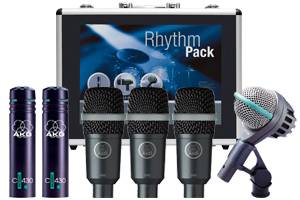 1Unit…….......…….......6Sub WooferSUBWOOFER PASIF PROFESSIONAL AUDERPRO AP-138SP, 18 INCHFrekuensiRespon + / -3dB : 34Hz ? 140HzSensitivitas 1 W @ 1 M : 99dBSPL Maksimum : 135 dBSistemImpedansi : 8 OhmDayaMasukSuaraMaksimum : 2.000 WattDayaMasukSuara Normal : 1.000 WattRentangFrekuensi : ( -10 dB) 35Hz ? 120HzSistemTipe Speaker : Subwoofer 18 InchBahan Finish : Plywood HitamKonektorSaluranMasuk / Input : SpeakonKonektorSaluranKeluar / Output : SpeakonBeratBersih ( KG) : 50 Kg/ UnitBeratKotor ( KG) : 52 Kg/ UnitDimensi : Tinggi : 820 MMLebar : 600 MMKedalaman / Kebelakang : 700 MM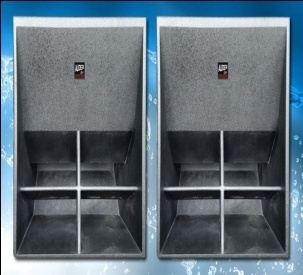 1Unit…….......…….......7Power AmplifierPOWER AMPLIFIER PROFESSIONAL AUDERPRO SA-900TipeBarang : SA-900Power Output / DayaKeluarSetiap Chanel/ SaluranPada : … … … . 8 Ohm 1.000 Watt… … … . 4 Ohm 1.800 Watt… … … . 2 Ohm 3.200 Watt… … … . Bridge 4.200 WattResponFrekuensi ( + 0/ -0.3dB, 1w/ 8 Ohm) : 20Hz – 20kHz, -30dB@ 135kHz
Range Kekuatan ( Padadaya 4 Ohm) : -0, 23dB/ +MaksimumTegangan Output / KeluaranPuncak : 142 VoltMaksimumTegangan Output / KeluaranMurni : 100 VoltTHD + N ( Padadaya 4 Ohm/ 1kHz) : < 0.01%SMPTE IMD ( Padadaya 8 Ohm, 60Hz & 7kHz : 60dBSensitivitas Input Standar ( PadaDaya 8 Ohm) # : 0.775VGain TeganganStandar ( Padadaya @ 8 Ohm) # : X110.5Impedansi Input / SaluranMasuk ( Stereo/ Mono) : > 20K Ohm / > 10K OhmHum dan Noise ( Padadayapenuh 4 Ohm) : -105dBCrosstalk ( Padadayapenuh 4 Ohm) : > 60dBDayaTegangan : AC 220V danfrekuensi 50/ 60HzPendingin : Duakipaspendingindibagian panel belakangLED Indikator ( Per chanel) : Signal, Clip/ Limit, Load/ Temp, AktifDimensi ( Tinggi x Panjang x Lebar) dalam MM : 133 x 483 x 500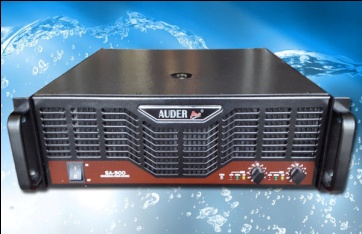 1Unit…….......…….......8Speaker PasifSPEAKER PASIF PROFESSIONAL AUDERPRO AP-235P, 2 X 15 INCHMODEL : AP-235PFrekuensiRespon + / -3dB : 36Hz ? 18kHzSensitivitas 1 W @ 1 M : 99dBSPL Maksimum : 135 dBSistemImpedansi : 8 OhmDayaMasukSuaraMaksimum : 1.800 WattDayaMasukSuara Normal : 900 WattRentangFrekuensi : ( -10 dB) 36Hz ? 20kHzSistemTipeSpeaker : 2 X 15 Inch, 2 ? WayBahanFinish : Plywood HitamLubang Stand Bawah : ? Tidak Ada?Lubang Stand Atas : ? Tidak Ada?LubangBautGantung : ? Tidak Ada?KonektorSaluranMasuk / Input : SpeakonKonektorSaluranKeluar / Output : SpeakonBeratBersih ( KG) : 40 Kg/ UnitBeratKotor ( KG) : 42 Kg/ UnitDimensi :Tinggi : 1.200 MMLebar : 500 MMKedalaman / Kebelakang : 500 MMSUMBER:http://jualsoundsystem.com/produk/speaker-pasif-professional/ap-235p/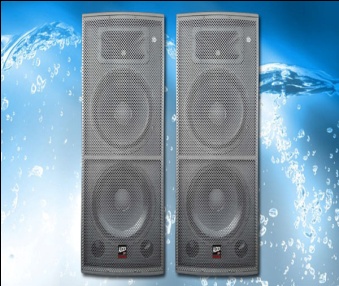 1Unit…….......…….......9Power AmplifierPOWER AMPLIFIER PROFESSIONAL AUDERPRO SA-700Power output each Channel: 8 Ohm ........ 750 Watt(1 kHz, 0.01% THD+N) 4 Ohm ........ 1400 Watt2 Ohm ....... 2400 WattBridged ..... 3000 WattFrequency Response (+0/-0,3dB, 1w/8 ohm: 20Hz-20Khz, -30dB@135kHzPower Bandwidth (rated power at 4 ohm): 20Hz-20kHz, -0.23dB/+0.85dBMax Peak Output Voltage: 128VMax RMS Output Voltage (each chanel): 92VTHD+N (rated power, 4 ohm/1kHz): 20K ohm/>10K ohmHum and Noise ("A" weighted, full power at 4 ohm): -105dBCrosstalk ("A", weighted, full power at 4 ohm): >-60dBInput Connectors (Per channel): Female XLR (pin 2+, configurablefor pin 3+) TRS (tip+)Power Supply (factory configured): 220V, 50/60HzCooling: Two rear panel variable speed DC fans, filters detatchable without tools
LED Indicators (per channel): Clip/Limit, Signal, Temp/DC, ActiveDemensions (HxWxD): 133 x 483 x 400mmGross Weight: 32.68kgNes Weight: 30.42kg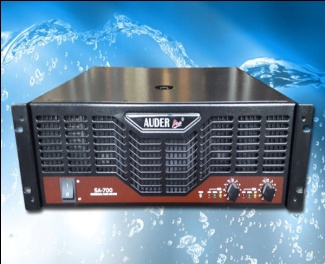 1Unit…….......…….......10Speaker AktifSPEAKER AKTIF PROFESSIONAL AUDERPRO AP115A, 15 INCHFrekuensiRespon + / -3dB : 38Hz ? 18kHzSensitivitas 1 W @ 1 M : 99dBSPL Maksimum : 135 dBSistemImpedansi : 8 OhmDayaKeluarSuaraMaksimum : 1.100 WattDayaKeluarSuara Normal : 550 WattDaya RMS : 275 WattRentangFrekuensi : ( -10 dB) 39Hz ? 20kHzSistemTipeSpeaker : 15 Inch, 2 ? WayBahanFinish : Fiber HitamLubang Stand Bawah : ? Ada?Lubang Stand Atas : ? Tidak Ada?LubangBautGantung : ? Ada?KonektorSaluranMasuk / Line Input : XLR JackKonektor Input Microphone : XLR & 1 1/ 43 JackKonektorSaluranKeluar / Line Output : XLR JackBeratBersih ( KG) : 25 Kg/ UnitBeratKotor ( KG) : 27 Kg/ UnitDimensi : Tinggi : 700 MMLebar : 470 MMKedalaman / Kebelakang : 370 MMDaya : Tegangan 220~ 240V, 50 / 60HzIndikator Posisi Nyala : Lampu Led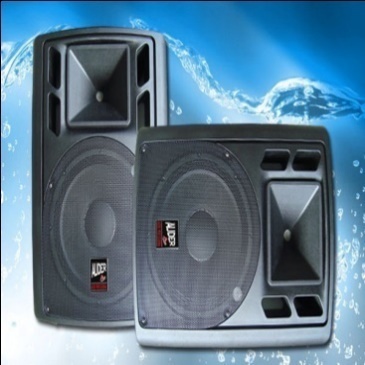 1Unit…….......…….......11Module DrumAlesis DM5 Drum Module Brain Trigger Pad ControllerDM5 is a classic Alesis drum-sound module for drummers, programmers, producers, and anyone else who needs great-sounding drums and percussion. DM5 contains 540 stereo, 18-bit drum sounds that can be assigned to any of the 21 programmable drumsets. 12 trigger inputs enable DM5 to be used with all Alesis drum and cymbal pads, SURGE Cymbals, and the triggering devices from most other major manufacturers.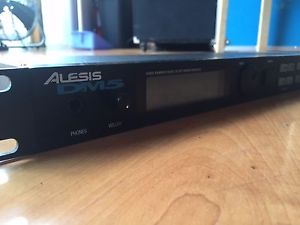 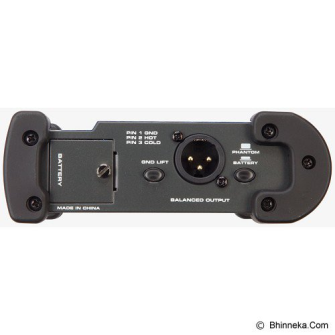 1Set…….......…….......12Direct BoxSetara SAMSON Mini Direct Box Perfect for stage and studio Switchable input level handles instrument and speaker levels 48 Volt phantom power or 9 volt operation with auto battery shut off Switchable ground lift 1/4" link output6Unit…….......…….......13Guitar EffectsModel ZOOM Guitar Multi-Effects [G3X]Guitar Multi-Effects, Effect Types 116, Patch Memory 10 Patches x 10 Banks, LCD x 3 Display, Control Input FP02 / FS01, Pedal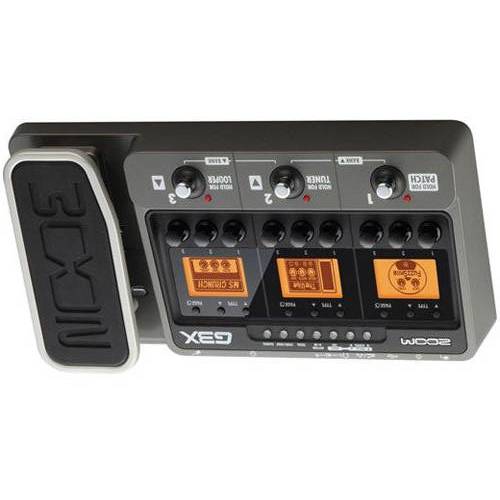 1Unit…….......…….......JumlahJumlahJumlahJumlahJumlahJumlahJumlah…….......Terbilang :Terbilang :Terbilang :Terbilang :Terbilang :Terbilang :Terbilang :Terbilang :